第一单元　走进化学世界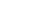 课题1　物质的变化和性质教学目标【知识与技能】1.了解物理变化和化学变化的概念,并能利用概念初步判断一些典型的物理变化和化学变化。2.了解物理性质和化学性质的概念,并能识别物理性质和化学性质。【过程与方法】初步学会运用观察、实验等方法获取信息,学会运用比较、分类、归纳、概括的方式加工信息。【情感·态度·价值观】1.发展善于合作、勤于思考、严谨求实和勇于实践的科学精神。2.培养学生学习化学的兴趣和化学科学素养。【教学重点】物理变化和化学变化的区分;物理性质和化学性质的区分。【教学难点】物质变化与性质的区分。教学过程一、导入新课我们知道,钢铁在日常生活中有着广泛的用途,例如我们上学所骑的自行车的一些部件就是由钢铁制成的,而用久了的自行车表面会有一层红色的锈迹。从钢铁到崭新的自行车再到锈迹斑斑的自行车,钢铁经历了怎样的变化?这些变化又有什么不同点呢?二、推进新课下面请同学们观察几个演示物质变化的实验,主要观察变化前后物质的状态、颜色以及实验过程中出现的现象,并将实验现象填写在教材第7页的表格中。[演示]实验1-1,适时指导学生观察并记录实验现象。[实验记录][提出问题]实验1-1(1)和实验1-1(2)中的物质变化有什么共同特征?[归纳总结]这两个变化中的物质只是形状或状态发生了变化,均没有新物质生成,这种变化叫做物理变化。[提出问题]实验1-1(3)和实验1-1(4)中的物质变化有什么共同特征?[归纳总结]这两个变化中均有新物质生成,这种变化叫做化学变化。[讨论交流]判断一个变化是物理变化还是化学变化的依据是什么?你能列举出生活中常见的一些物理变化和化学变化吗?[归纳总结]物理变化和化学变化的本质区别:是否有新物质生成。汽油挥发、铁水铸成锅等属于物理变化,木柴燃烧、铁生锈等属于化学变化。[特别提醒]在化学变化中,除了有新物质生成外,往往还伴随着一些现象,如发光、放热、颜色改变、放出气体、生成沉淀等。[过渡]物质的变化体现了物质的性质,物质的性质包括物理性质和化学性质。(引导学生阅读教材第8页的相关内容,归纳出物理性质和化学性质的定义并列举部分实例)[归纳总结]我们将物质在化学变化中表现出来的性质叫做化学性质。如上述实验1-1(3)和1-1(4)中,胆矾溶液和氢氧化钠溶液反应有蓝色沉淀生成、石灰石和稀盐酸反应有气体生成体现的都是物质的化学性质。而物质不需要发生化学变化就表现出来的性质叫做物理性质(这里不需要发生化学变化有两层含义:一是不需要变化就表现出来的性质;二是在物理变化中表现出来的性质)。如物质的颜色、状态、气味、熔点、沸点、密度等都属于其物理性质。[拓展延伸]物质的变化与性质既有区别又有联系,在叙述物质的性质时,往往会用到下列字眼:能、会、可以、易、难等。例如:①木柴燃烧——化学变化;木柴能燃烧——化学性质。②铁生锈——化学变化;铁(在潮湿的空气里)易生锈——化学性质。③胆矾溶液和氢氧化钠溶液反应——化学变化;胆矾溶液可以和氢氧化钠溶液反应——化学性质。[演示]实验1-2,并适时引导学生进行教材第9页的讨论,介绍物质的性质决定用途这一关系。[讨论交流]列举日常生活中物质的性质与用途的对应关系的实例。板书设计第一单元　走进化学世界课题1　物质的变化和性质一、化学变化和物理变化1.物理变化(1)概念:没有生成其他物质的变化叫做物理变化。(2)特征:没有新物质生成,只是物质的形状或状态发生了改变。2.化学变化(1)概念:生成其他物质的变化叫做化学变化。(2)特征:有新物质生成,常表现为颜色改变、放出气体、生成沉淀等。3.物理变化和化学变化的本质区别:是否有新物质生成。二、化学性质和物理性质1.化学性质:物质在化学变化中表现出来的性质。2.物理性质:物质不需要发生化学变化就表现出来的性质。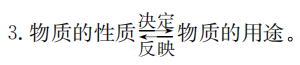 教学反思本节课中的实验是学习物理变化和化学变化的重要基础,对引导学生从实验学习化学有抛砖引玉的作用,同时能激发学生学习的兴趣。在教学过程中要注重引导学生归纳两种变化的区别,而不是直接给出答案,以提高学生的自主学习能力。实验序号变化前的物质变化时发生的现象变化后的物质变化后有无新物质生成(1)液态的水液态水沸腾时生成水蒸气,水蒸气遇冷的玻璃片又冷凝成水珠液态的水无(2)块状的胆矾蓝色块状固体被研碎成粉末状粉末状的胆矾无(3)蓝色的硫酸铜溶液等立即生成蓝色沉淀,随着氢氧化钠溶液的不断滴入,溶液蓝色逐渐变浅,最终变为无色蓝色的氢氧化铜沉淀等有(4)颗粒状石灰石(或大理石)等石灰石(或大理石)逐渐溶解,表面有气泡产生,澄清石灰水变浑浊二氧化碳气体等有